FORMULIR PERUBAHAN KRSALASAN:………………………………………………………………………………………………………………………………………………………………………………………………………………………….FORMULIR PERUBAHAN KELAS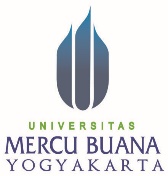 ALASAN:………………………………………………………………………………………………………………………………………………………………………………………………………………………….*WAJIB melampirkan KRS sebelum diubah yang ada ttd/ACC DPA	UNIVERSITAS MERCU BUANA YOGYAKARTAFAKULTAS PSIKOLOGIKampus I : Jalan Wates km. 10 Yogyakarta Telp. (0274) 6498211, 6498212 Fax. (0274) 6498213Kampus III : Ring Road Utara, Condongcatur, Depok, Sleman, Yogyakarta 55281 Telp. (0274) 2801918, 2801900 Fax (0274) 2801921Nama Mahasiswa:NIM:No. HP:Makul Perubahan:Makul yang akan dihapusMakul yang akan ditambahkanMakul Perubahan:1._________________________1._________________________Makul Perubahan: Dosen:____________________ Dosen:____________________Makul Perubahan:2._________________________2._________________________Makul Perubahan: Dosen:____________________ Dosen:____________________Makul Perubahan:3._________________________3._________________________Makul Perubahan: Dosen:_____________________dst Dosen:____________________dstMengetahui,DPA___________________________Yogyakarta,  …………..…        Maret 2023Mahasiswa_________________________________*WAJIB melampirkan KRS yang sudah ditandatangani oleh DPANb: form ubah kelas ada di halaman kedua*WAJIB melampirkan KRS yang sudah ditandatangani oleh DPANb: form ubah kelas ada di halaman keduaUNIVERSITAS MERCU BUANA YOGYAKARTAFAKULTAS PSIKOLOGIKampus I : Jalan Wates km. 10 Yogyakarta Telp. (0274) 6498211, 6498212 Fax. (0274) 6498213Kampus III : Ring Road Utara, Condongcatur, Depok, Sleman, Yogyakarta 55281 Telp. (0274) 2801918, 2801900 Fax (0274) 2801921Nama Mahasiswa:NIM:No. HP:Kelas PerubahanKelas : diisi 13F1 atau 13F6 atau 23F2 atau 33F1 dsb:Kelas Sebelum BerubahKelas Setelah BerubahKelas PerubahanKelas : diisi 13F1 atau 13F6 atau 23F2 atau 33F1 dsb1Kelas : .............. hari ………….Pukul : ……….. s.d. …………Makul :Dosen :Kelas : .............. hari ………….Pukul : ……….. s.d. …………Makul :Dosen :Kelas PerubahanKelas : diisi 13F1 atau 13F6 atau 23F2 atau 33F1 dsb2Kelas : .............. hari ………….Pukul : ……….. s.d. …………Makul :Dosen :Kelas : .............. hari ………….Pukul : ……….. s.d. …………Makul :Dosen :Kelas PerubahanKelas : diisi 13F1 atau 13F6 atau 23F2 atau 33F1 dsb3Kelas : .............. hari ………….Pukul : ……….. s.d. …………Makul :Dosen :Kelas : .............. hari ………….Pukul : ……….. s.d. …………Makul :Dosen :Kelas PerubahanKelas : diisi 13F1 atau 13F6 atau 23F2 atau 33F1 dsb4Kelas : .............. hari ………….Pukul : ……….. s.d. …………Makul :Dosen :dstKelas : .............. hari ………….Pukul : ……….. s.d. …………Makul :Dosen :dstYogyakarta,   …………..…    Maret 2023Mahasiswa_________________________________